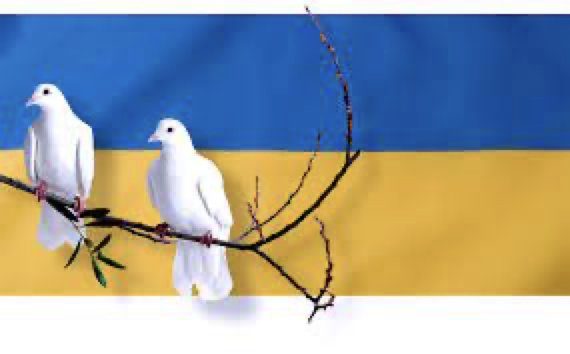 Vi glömmer inte UkrainaTillsammans gör vi skillnadJärvsö Rotaryklubb hartacksamt mottagit en gåva till vårt projekt i Ukraina. TACK!  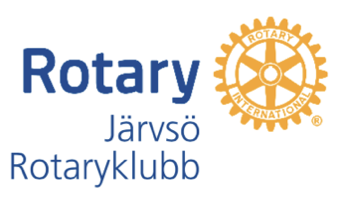 